№1Задание B9 (№ 270573)Найдите квадрат расстояния между вершинами и прямоугольного параллелепипеда, для которого , , .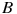 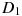 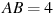 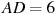 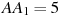 Задание B9 (№ 270575)Найдите квадрат расстояния между вершинами и прямоугольного параллелепипеда, для которого , , .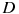 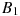 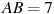 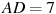 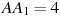 Задание B9 (№ 270577)Найдите квадрат расстояния между вершинами и прямоугольного параллелепипеда, для которого , , .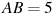 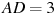 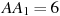 Задание B9 (№ 270579)Найдите квадрат расстояния между вершинами и прямоугольного параллелепипеда, для которого , , .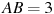 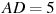 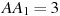 Задание B9 (№ 270581)Найдите квадрат расстояния между вершинами и прямоугольного параллелепипеда, для которого , , .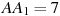 Задание B9 (№ 270583)Найдите квадрат расстояния между вершинами и прямоугольного параллелепипеда, для которого , , .Задание B9 (№ 270585)Найдите квадрат расстояния между вершинами и прямоугольного параллелепипеда, для которого , , .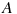 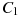 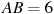 Задание B9 (№ 270587)Найдите квадрат расстояния между вершинами и прямоугольного параллелепипеда, для которого , , .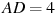 Задание B9 (№ 270589)Найдите квадрат расстояния между вершинами и прямоугольного параллелепипеда, для которого , , .Задание B9 (№ 270591)Найдите квадрат расстояния между вершинами и прямоугольного параллелепипеда, для которого , , .Задание B9 (№ 270593)Найдите квадрат расстояния между вершинами и прямоугольного параллелепипеда, для которого , , .Задание B9 (№ 270595)Найдите квадрат расстояния между вершинами и прямоугольного параллелепипеда, для которого , , .Задание B9 (№ 270597)Найдите квадрат расстояния между вершинами и прямоугольного параллелепипеда, для которого , , .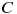 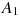 Задание B9 (№ 270599)Найдите квадрат расстояния между вершинами и прямоугольного параллелепипеда, для которого , , .Задание B9 (№ 270601)Найдите квадрат расстояния между вершинами и прямоугольного параллелепипеда, для которого , , .Задание B9 (№ 270603)Найдите квадрат расстояния между вершинами и прямоугольного параллелепипеда, для которого , , .Задание B9 (№ 270605)Найдите квадрат расстояния между вершинами и прямоугольного параллелепипеда, для которого , , .Задание B9 (№ 270607)Найдите квадрат расстояния между вершинами и прямоугольного параллелепипеда, для которого , , .Задание B9 (№ 270609)Найдите квадрат расстояния между вершинами и прямоугольного параллелепипеда, для которого , , .Задание B9 (№ 270611)Найдите квадрат расстояния между вершинами и прямоугольного параллелепипеда, для которого , , .Задание B9 (№ 270613)Найдите квадрат расстояния между вершинами и прямоугольного параллелепипеда, для которого , , .Задание B9 (№ 270615)Найдите квадрат расстояния между вершинами и прямоугольного параллелепипеда, для которого , , .Задание B9 (№ 270617)Найдите квадрат расстояния между вершинами и прямоугольного параллелепипеда, для которого , , .Задание B9 (№ 270619)Найдите квадрат расстояния между вершинами и прямоугольного параллелепипеда, для которого , , .Задание B9 (№ 270621)Найдите квадрат расстояния между вершинами и прямоугольного параллелепипеда, для которого , , .Задание B9 (№ 270623)Найдите квадрат расстояния между вершинами и прямоугольного параллелепипеда, для которого , , .Задание B9 (№ 270625)Найдите квадрат расстояния между вершинами и прямоугольного параллелепипеда, для которого , , .Задание B9 (№ 270627)Найдите квадрат расстояния между вершинами и прямоугольного параллелепипеда, для которого , , .Задание B9 (№ 270629)Найдите квадрат расстояния между вершинами и прямоугольного параллелепипеда, для которого , , .Задание B9 (№ 270631)Найдите квадрат расстояния между вершинами и прямоугольного параллелепипеда, для которого , , .